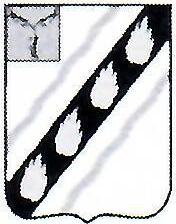 АДМИНИСТРАЦИЯ РОЗОВСКОГО МУНИЦИПАЛЬНОГО ОБРАЗОВАНИЯ СОВЕТСКОГО МУНИЦИПАЛЬНОГО РАЙОНА САРАТОВСКОЙ ОБЛАСТИ        ПОСТАНОВЛЕНИЕРуководствуясь с Федеральным законом от 06 октября 2003 года № 131-ФЗ «Об общих принципах организации местного самоуправления в Российской Федерации», руководствуясь постановлением Правительства Саратовской области от 18.12.2012 N 748-П «Устойчивое развитие сельских территорий Саратовской области на 2021-2023 годы» и руководствуясь Уставом муниципального образования, администрация Розовского муниципального образования ПОСТАНОВЛЯЕТ:    1. Внести в приложение к постановлению № 47 от 10.11.2020 года «Устойчивое развитие сельских территорий на 2021-2023 годы», следующие изменения.- муниципальную программу «Устойчивое развитие сельских территорий на 2021-2023 годы» изложить в новой редакции (прилагается)   2. Настоящее постановление вступает в сил вступает в силу со дня его официального опубликования в установленном порядке.   3. Контроль за исполнением постановления оставляю за собой.от  30.03.2021  № 18                                                                        с. РозовоеОб внесении изменений в постановление администрации Розовского муниципального образования № 47 от 10.11.2020   Глава Розовского муниципального образования                                                         В.Н. МеркуловПАСПОРТ МУНИЦИПАЛЬНОЙ ПРОГРАММЫ РОЗОВСКОГО МУНИЦИПАЛЬНОГО ОБРАЗОВАНИЯ «УСТОЙЧИВОЕ РАЗВИТИЕ СЕЛЬСКИХ ТЕРРИТОРИИ НА 2021-2023 ГОДЫ». 2021 годПаспорт муниципальной программы Розовского муниципального образования «Устойчивое развитие сельских территорий на 2021-2023 годы» 1. Содержание проблемы и обоснование необходимости ее решения программными методамиСоздание условий для устойчивого развития сельских территорий является одной из важнейших стратегических целей государственной политики, достижение которой позволит обеспечить продовольственную безопасность, повысить конкурентоспособность российской экономики и благосостояние граждан. Основой для разработки подпрограммы явились положения Концепции устойчивого развития сельских территорий Российской Федерации на период до 2023 года. Саратовская область является одним из ведущих аграрных регионов России с численностью сельского населения 664 тыс. человек, или 26 процентов. В состав Розовского муниципального образования входит 2 населенных пункта. Население муниципального образования составляет 1332 чел. Основная масса сельских населенных пунктов характеризуется бытовой неустроенностью. Большая часть из них не имеет удовлетворяющих современным требованиям систем центрального отопления, канализации, постоянного дорожного сообщения, особенно в период сезонной распутицы, качественного водоснабжения.Сельское хозяйство по-прежнему остается основной сферой приложения труда жителей сельских территорий, вследствие чего сельскую экономику можно характеризовать как многоотраслевую. Такая ситуация обусловлена неразвитостью на селе альтернативной сферы деятельности, призванной сосредоточить избыточную рабочую силу, высвобождаемую из аграрного производства. Уровень жизни сельского населения остается крайне низким, увеличивается разрыв между городом и селом по уровню доходов.Низкая оплата тру да, а также отсутствие рабочих мест при недостаточном уровне оказания социальных услуг, необеспеченность жильем создают для населения, особенно для молодежи, непривлекательность проживания в сельской местности. Собственное подворье становится единственным местом приложения труда для трудоспособных членов крестьянского двора. Сложившаяся на селе ситуация в социальной сфере препятствует формированию социально-экономических условий устойчивого развития агропромышленного комплекса. Сельская местность превращается в сферу обитания, в которой не хочет жить молодежь и где отсутствует внутренние стимулы к её восстановлению. В результате изменения организационно-экономического механизма развития социальной сферы села произошло снижение доступности для сельского населения образовательных, медицинских и культурных услуг, увеличилось отставание от города по уровню и условиям жизнедеятельности. 2.Основные цели, задачи и сроки реализации Программы Цель подпрограммы - создание комфортных условий жизнедеятельности в сельской местности. В соответствии с поставленной целью должны быть решены следующие основные задачи:  повышение уровня социально-инженерного обустройства села. Мероприятия Программы направлены на решение следующих основных задач:  1. Повышение уровня и качества водоснабжения на территории муниципального образования. 2. Строительство плоскостных сооружений для развития спорта и детского отдыха. Реализация программы планируется осуществить в течение 2021-2023 3. Перечень основных мероприятий Программы Для решения поставленных Программой целей и задач предусматривается реализация ряда мероприятий. Перечень мероприятий Программы по обеспечению населения Розовского муниципального образования хозяйственно-питьевым водоснабжением,   строительства плоскостных сооружений: спортивной и детской площадки, с указанием сроков реализации и объемов финансирования (всего и в том числе по годам реализации, источникам финансирования) приведен в Приложение 1 настоящей Программы. 4. Механизм реализации ПрограммыМеханизм реализации Программы основан на достижение запланированных результатов и показателей эффективности реализации Программы.  Водоснабжение с. Розовое осуществляется из 8 артезианских скважин. В связи с ветхостью и длительным сроком эксплуатации систем водоснабжения, частыми перебоями водообеспечения муниципального образования сложилась напряженная ситуация с обеспечением питьевой водой жителей и объектов социальной сферы (школы, детского сада, ФАП). В результате недостаточного бурения скважин в предыдущие годы не произошло кардинальных изменений по улучшению сложившегося тяжелого положения по обеспечению артезианской водой, 35% разводящих водопроводных сетей прослужили установленные сроки эксплуатации и требуют скорейшей замены. В результате сельское население вынужденно пользоваться водой, не соответствующей санитарным нормам и стандартам. Состояние развития физической культуры и спорта среди сельского населения оставляют желать лучшего. Спортивные сооружения на селе в основном отсутствуют, не хватает квалифицированных физкультурных кадров. Незанятость молодежи в спорте часто толкает их на различного рода преступления, а также на ведение нездорового образа жизни. Необходимость развития сельских территорий обусловлена: социально-политической остротой проблемы, связанной с недостаточной бюджетной поддержкой развития социальной сферы и инженерной инфраструктуры села, отсутствием стимулирования развития несельскохозяйственных видов деятельности и ограниченностью рынка тру да в сельской местности; межотраслевым и межведомственным характером проблемы, необходимостью привлечения к ее решению органов законодательной и исполнительной власти области, органов местного самоуправления, общественных объединений сельских жителей;удаленностью сельских поселений от центральных усадеб и районных центров, которая предопределяет их автономное жизнеобеспечение и необходимость применения комплексного подхода к развитию сельских территорий муниципальных образований области. Определение ресурсных потребностей села осуществляется органами местного самоуправления путем оценки, корректировки схем районной планировки и генпланов застройки сельских территорий муниципальных образований области. Решение большинства выявленных проблем возможно на областном уровне при расширении финансовых возможностей областного и местных бюджетов. Для решения обозначенных проблем требуется привлечение значительных финансовых ресурсов, концентрация средств на наиболее приоритетных направлениях, адресность выделения, увязка с конечными результатами.4.1. Развитие водоснабжения в сельской местности Реализация мероприятия направлена на обеспечение сельского населения питьевой водой в достаточном количестве, улучшение на этой основе состояния здоровья населения и оздоровление социально-экологической обстановки в сельской местности, а также рациональное использование природных водных источников, на которых базируется питьевое водоснабжение . В рамках осуществления мероприятия предусматривается строительство и реконструкция систем водоснабжения и водоотведения. В результате проведенного анализа наиболее изношенная водопроводная сеть располагается в верхней части поселка по улицам: Кооперативная, Школьная общей протяженностью 2905 метров. Эксплуатируются вышеуказанные водопроводные сети более 50 лет, в связи с чем находятся в крайне неудовлетворительном состоянии. Повышение качества водоснабжения в поселении возможно путем замены ветхого водопровода из стали на новый  из современных пластических материалов (ПНД). В результате выполнения программных мероприятий значительно улучшится обеспечение жителей населенного пункта качественной питьевой водой, что благотворно скажется на экологическом и эпидемиологическом состоянии поселения, здоровье граждан.4.2 Создание условий для развития физической культуры и спорта Реализация мероприятия позволит решить: - привлечение населения к регулярным занятиям физической культурой;  -обеспеченность сельского населения спортивными площадками и стадионом. В рамках мероприятия предусматриваются:строительство и реконструкция плоскостных сооружений на селе для развития и детского отдыха; привлечение и закрепление специалистов для работы квалифицированных физкультурных кадров; приобщение сельской молодежи к спорту. 5. Ресурсное обеспечение мероприятий Программы МероприятияПрограммы реализуются за счет средств федерального, областного и местного бюджетов и внебюджетных средств. Общий объем финансирования мероприятий Программы до 2023 году составит 2317,0 тыс. рублей (прогнозно), в том числе: Средства местного бюджета – 1307,0 тыс. рублей.Средства областного бюджета – 850,0 тыс. рублейВнебюджетные источники -160,0 тыс.рублей6. Оценка социально- экономической эффективности Программы Программа носит социально-экономический характер. Результатом ее реализации станет создание правовых, финансовых и материально-технических условий, способствующих предотвращению дальнейшего ухудшения социальной ситуации в сельском поселении,инженерному обустройству сельских поселений, повышению доступности услуг общеобразовательных учреждений, учреждений здравоохранения, культуры, бытового обслуживания сельского населения.Реализация мероприятий, предусмотренных Программой позволит: - провести ремонт и реконструкцию 1750 м. водопроводов; - повысить уровень обеспеченности сельского населения водопроводной питьевой водой до 80%; В результате реализации Программы будут созданы минимально необходимые условия для привлечения и закрепления в агропромышленном комплексе и социальной сфере в сельской местности профессионально подготовленной молодежи. Показатель эффективности выполнения Программы по годам представлены в приложении №2. Верно:Главный специалист администрацииРозовского муниципального образования                        Л.Н.Муханбеткалиева Приложение № 2к муниципальной целевой  программеРозовского муниципального образования«Устойчивое развитие сельских территорий на 2021-2023 годы»Перечень программных мероприятийРозовского муниципального образования Приложение № 3к муниципальной целевой  программеРозовского муниципального образования«Устойчивое развитие сельских территорийна 2021-2023 годы Эффективность выполнения программы по годам Верно:Главный специалист Розовскогомуниципального образования                                                                                                                                              Л.Н.МуханбеткалиеваПриложение 1 к постановлению администрации Розовского муниципального образования от  10.11.2020   № 47  Приложение 1 к постановлению администрации Розовского муниципального образования от  30.03.2021   №  18Наименование программы Муниципальная целевая программа Розовского муниципального образования «Устойчивое развитие сельских территорий на 2021-2023 годы» (далее - Программа). Основание для разработки Программы  Федеральный закон от 06.10.2003 № 131-ФЗ «Об общих принципах организации местного самоуправления в Российской Федерации»; Постановления Правительства Саратовской области от 18.12.2012 № 748-П «Устойчивое развитие сельских территорий Саратовской области на 2021-2023 годы» Разработчик Программы  администрация Розовского муниципального образования Советского муниципального районаЦели программы Создание комфортных условий жизнедеятельности в сельской местности Задачи ПрограммыРазвитие водоснабжения в сельской местности;      -повышение 	уровня 	социально-инженерного обустройства селаВажнейшими 	оценочными 	показателямиреализации программы являются    -Строительство и реконструкция систем водоснабжения и водоотведения;     -Улучшение качества питьевой воды;    - Улучшение уровня и качества жизни на селе;Сроки реализации Программы 2021-2023 годыОсновные мероприятия Программы- Реконструкция систем водоснабжения; -Создание условий для развития физической культуры и спорта Объемы и источники финансирования программыОбщий объем финансирования мероприятий Программы до 2023 году составит 2317,0 тыс. рублей (прогнозно), в том числе: Средства местного бюджета – 1307,0 тыс. рублей.Средства областного бюджета – 850,0 тыс. рублейВнебюджетные источники – 160,0 тыс.рублейОжидаемые конечные результаты реализации Программы - ремонт и реконструкция 2905 метров водопроводов;  -повышение уровня обеспеченности сельского населения водопроводной питьевой водой до 80%; Контроль за исполнением подпрограммы Контроль за исполнением программы осуществляет администрация Розовского муниципального образования№п/пНаименованиемероприятиеСроки исполненияОбъем финансирования всего(тыс. руб.)В том числе за счет средств (тыс. руб.)В том числе за счет средств (тыс. руб.)В том числе за счет средств (тыс. руб.)В том числе за счет средств (тыс. руб.)Ответственные за выполнение№п/пНаименованиемероприятиеСроки исполненияОбъем финансирования всего(тыс. руб.)Федерального бюджетаОбластного бюджетаМуниципальногобюджетаВнебюджетные источникиОтветственные за выполнение1Реконструкция водовода в селе Розовое, Розовского МО    2021202220232257,030,030,0---850,0--1247,030,030,0160,0--Администрация Розовского муниципального образованияИтого2317,0850,01307,0160,02Строительство плоскостных сооружений202120222023---------------Администрация Розовского муниципального образованияИтогоНаименование индикатораЕд.изм.ВсегоВ том числе по годамВ том числе по годамВ том числе по годамНаименование индикатораЕд.изм.Всего202120222023Реконструкция системыводоснабжениям17501350200200Строительство плоскостных сооружений м2 0000